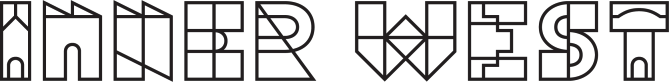 Perfect Match Street Art Program Guidelines for ArtistsIntroductionThe Inner West hosts an outstanding collection of street art and Perfect Match Public Art Program brings artists, residents, businesses and property owners together to foster innovative and contemporary creative expression and fantastic art in public spaces.Perfect Match is part of Council’s multifaceted approach to the prevention and management of unwanted graffiti. Council recognises that unwanted tagging and graffiti can be an issue effecting residents, businesses, the environment and community wellbeing.Through Perfect Match Public Art Program, funding is available for residents, community organisations or business owners to have a street artwork painted on a wall that has been subject to recurrent unwanted graffiti or tagging. Artists can apply to be commissioned by Inner West Council to collaborate with property owners to develop concepts and create site specific works on walls across the inner west.AimsThe aims of Perfect Match are to:reduce illegal graffiti and tagging on walls by removing blank canvases;support and provide opportunities for artists;grow the inner west’s collection of innovative contemporary street art;enhance public places and environments through producing site-specific contemporary artworks with meaningful placemaking outcomes;use innovative art to highlight and reflect the inner west’s unique places, history, stories and character;build relationships between artists and local residents and/ or businesses, property owners and community partner organisations;enable residents, businesses and surrounding communities to be involved in the selection and development of artworks at selected properties;provide opportunities for artists to contribute to the creative economy; andattract existing and new audiences to the inner west through a program to celebrate the area’s unique places, creativity, arts and vibrant culture.EDGE Inner WestPerfect Match street art commissions are produced in alignment with EDGE Inner West, Council’s multifaceted precinct-based arts programs. EDGE Inner West shines a spotlight on local creatives and their vital contributions to local streetscapes, community wellbeing, lifestyle and economies. Visit: innerwest.nsw.gov.au/edgeArtist EligibilityTo apply to paint a mural on a selected property wall as part of Perfect Match 2022-23, you must be:a practicing artist with demonstrated experience creating painted murals or large scale street artworks;willing to work collaboratively with local residents, community and Council to develop the artwork concept, methodology and installation schedule;have public liability insurance; andIf required, you will need a working with heights ticket or associated licences or permits.Project DeliveryIf your application is successful, funds will be given directly to you, the selected artist, to cover all artist fees and costs required to deliver the artwork.If funded to deliver the artwork, you will be responsible for:relevant insurances, licences or permits;cost of items required to deliver the artwork, including but not limited to artist fees, insurances, travel and transport, installation equipment, paint, etc;meetings as required and working with Council staff, the resident and owner of the wall to develop the artwork concept and installation schedule;working with Council’s Living Arts team and the artist to ensure the artwork is not offensive and appropriate for the site;delivery of an installation schedule and risk assessment prior to commencement of the work;delivery of the artwork as mutually agreed with Council and the property owner;participation in media calls and interviews, street art tours and associated EDGE - Perfect Match arts program communications and public programs; anddelivery of an artwork maintenance schedule (refer below).Application Process & TimelineIn order to apply, you will need to complete an online form and provide Council with the following:Demonstration of your experience delivering artworks to budget, especially larger scale public artworks such as murals or street artworks.Your CV.A brief description of why you would like to participate in this project.Web links or .jpgs of relevant artworks demonstrating the style you propose for Perfect Match.If you have a specific property in mind and please provide the contact details and written confirmation of the property owner’s agreement to participate in the project. The property owner is also encouraged to apply through the Perfect Match Property Owner Application. Refer below to factors considered by the Public Art Selection Panel when determining selected sites.Selection of Artwork Installation SitesIn relation to the selection of artwork sites, please note:The proposed site must be located within the Inner West Council Local Government Area.Property owner and artist applications are competitive. Council receives far more applications than can be funded.To determine selected artwork sites, a variety of factors are considered, including:Location and profile of the wall, overall visibility and benefit to the community, passers-by and visitors to the area;The degree of recurring unwanted graffiti at the site and how the Perfect Match Public Art program will support graffiti prevention initiatives;Context of the streetscape and surrounding communities;Heritage zoning and precinct identity considerations; and-	In some circumstances a Development Application may be required to address zoning issues.Maintenance & Graffiti ProofingThe project covers a one-off fee for Inner West Council to commission the artist to paint the street artwork. Council and you (the artist) are not responsible for long term maintenance of the artwork. It is anticipated that if you paint a street artwork, the owner of the property will not paint over it for as long as the mural is in reasonable condition. As part of the Artist Contract and project deliverables, you will be required to provide a brief maintenance schedule. This will include details of paints and colours used and recommendations for maintenance of the art.Council will encourage the property owner to cover the cost to apply a graffiti proof coating immediately following completion of the artwork.Submit Your ApplicationApply online at https://innerwest.smartygrants.com.au/perfectmatch2022artistapplicationIf you have further questions, please contact Council’s Living Arts team on 9392 5967 or kasane.low@innerwest.nsw.gov.auStepTaskKey Dates1Artists and property owners complete online application at:https://innerwest.smartygrants.com.au/perfectmatch2021artistapplicationSubmissions close:10 July 20222Council convenes Public Art Selection Panel to shortlist properties and artists from submissions entered.Where applicable (conservation zones) Heritage Exemption submitted by Council.August 20223Selected residents / business advised and invited to work with selected artist to develop concepts for their wall.30 September 20224Shortlisted artists work with residents / businesses / property owners and Council to create artwork concept and installation schedule.1 October 2022 –30 June 20235Artists install artworks as part of EDGE Inner West programs1 October 2022 –30 June 20236Free Perfect Match artwork celebrations, tours, pop up activations and events presented as part of EDGE Inner West arts programs.1 October 2022 –30 June 2023